INTERIOR DESIGN 50.0408.00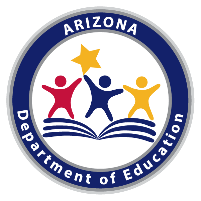 TECHNICAL STANDARDSAn Industry Technical Standards Validation Committee developed and validated these standards on February 11, 2022. The Arizona Career and Technical Education Quality Commission, the validating authority for the Arizona Skills Standards Assessment System, endorsed these standards on July 17, 2022.Note: Arizona’s Professional Skills are taught as an integral part of the Interior Design program.INTERIOR DESIGN 50.0408.00TECHNICAL STANDARDSAn Industry Technical Standards Validation Committee developed and validated these standards on February 11, 2022. The Arizona Career and Technical Education Quality Commission, the validating authority for the Arizona Skills Standards Assessment System, endorsed these standards on July 17, 2022.Note: Arizona’s Professional Skills are taught as an integral part of the Interior Design program.INTERIOR DESIGN 50.0408.00TECHNICAL STANDARDSAn Industry Technical Standards Validation Committee developed and validated these standards on February 11, 2022. The Arizona Career and Technical Education Quality Commission, the validating authority for the Arizona Skills Standards Assessment System, endorsed these standards on July 17, 2022.Note: Arizona’s Professional Skills are taught as an integral part of the Interior Design program.The Technical Skills Assessment for Interior Design is available SY2023-2024The Technical Skills Assessment for Interior Design is available SY2023-2024The Technical Skills Assessment for Interior Design is available SY2023-2024STANDARD 1.0 ANALYZE THE INTERIOR DESIGN PROFESSIONSTANDARD 1.0 ANALYZE THE INTERIOR DESIGN PROFESSIONSTANDARD 1.0 ANALYZE THE INTERIOR DESIGN PROFESSION1.11.1Trace the interior design history timeline and origins1.21.2Describe human behavior factors [e.g., physical, physiological (Maslow’s Hierarchy), and cultural] and trends (i.e., housing market, social media, model homes, etc.) influencing the interior design industry 1.31.3Explain the importance of client relations, marketing practices, business negotiations, retail, and customer service in the interior design industry1.41.4Identify essential skills needed by interior designers (i.e., creative eye and attention to detail, trend awareness, knowledge of sustainable practice, communication skills, organizational skills, etc.)1.51.5Identify local/federal laws and regulations and license requirements in the interior design industry1.61.6Explore interior design professional organizations [e.g., American Society of Interior Designer (ASID) and American Institute of Graphic Arts (AIGA)]1.71.7Explore interior design resources (i.e., furniture and industry websites, magazine publications, business professionals, etc.)1.81.8Identify components of an electronic and/or hard copy professional portfolio (i.e., work examples, projects, achievements, etc.)1.91.9Explore careers in interior design (i.e., residential, contract, hospitality, specialized design, etc.)1.101.10Identify the largest employers of interior designers (e.g., Specialized Design Services, Furniture Stores, Home Furnishing Stores, Architectural Services, and Residential Building Construction)STANDARD 2.0 APPLY BASIC MATH SKILLS TO THE EVERYDAY WORK OF INTERIOR DESIGNSTANDARD 2.0 APPLY BASIC MATH SKILLS TO THE EVERYDAY WORK OF INTERIOR DESIGNSTANDARD 2.0 APPLY BASIC MATH SKILLS TO THE EVERYDAY WORK OF INTERIOR DESIGN2.12.1Use standard interior specifications (i.e., widths/heights for countertops, chairs, tables, desks, barstools, etc.)2.22.2Recognize units of measurement (e.g., English vs. Metric)2.32.3Read tape measures and architectural scales to solve math-related problems2.42.4Convert units of measurement between feet and inches and inches and feet2.52.5Use numeric, symbolic, and/or graphic representations to express problems in interior design (e.g., scale of furniture and materials, floor plans, etc.)2.62.6Estimate basic material quantities and costs for a design project (i.e., square footage, yardage, fabric needs, rolls, etc.)2.72.7Draw a room to scale with walls and openings, including floor plan and elevation2.82.8Calculate measurements for the area and/or perimeter of a room 2.92.9Determine the fabric needed for drapes and upholsterySTANDARD 3.0 APPLY TECHNICAL DRAFTING AND MENTAL VISUALIZATION SKILLS TO INTERIOR DESIGNSTANDARD 3.0 APPLY TECHNICAL DRAFTING AND MENTAL VISUALIZATION SKILLS TO INTERIOR DESIGNSTANDARD 3.0 APPLY TECHNICAL DRAFTING AND MENTAL VISUALIZATION SKILLS TO INTERIOR DESIGN3.13.1Use drawing media, surfaces, and tools to create mental visualizations of one-, two-, and three- dimensional objects and environments (i.e., paper, pads, mat boards, charcoal, graphite pencils, colored and pastel pencils, clay, etc.)3.23.2Use interior design software to create and maintain accurate design drawings (i.e., AutoCAD, Chief Architect, Planner 5D, Homestyler, etc.)3.33.3Identify common measurement tools and their functions in design (i.e., architect scale, ruler, T-square, lettering guide, etc.)3.43.4Explain the function of line types and weights in drawings3.53.5Practice architectural lettering on drawings and renderings3.63.6Explain the function of various types of annotations used in design documents (i.e., keynotes, legends, schedules, symbols, title block, key, etc.)STANDARD 4.0 ANALYZE THE ELEMENTS AND PRINCIPLES OF INTERIOR DESIGNSTANDARD 4.0 ANALYZE THE ELEMENTS AND PRINCIPLES OF INTERIOR DESIGNSTANDARD 4.0 ANALYZE THE ELEMENTS AND PRINCIPLES OF INTERIOR DESIGN4.14.1Explain the importance of the key elements of design (e.g., color, space, form/shape, line, and texture)4.24.2Explain the importance of the key principles of design (e.g., balance, rhythm, scale and proportion, and emphasis and harmony)4.34.3Explain how to evaluate design elements and principles in products (i.e., impact, contribution, budget, availability, sustainability, etc.)4.44.4Explain the design principles of color (e.g., contrast, proximity, and balance)4.54.5Differentiate among hue, value, and intensity4.64.6Explain the psychology of color (e.g., creates ideas, expresses messages, draws attention, and generates certain emotions)4.74.7Explore color schemes on the color wheel [e.g., complementary, triadic, analogous, achromatic (neutral), monochromatic, and split-complementary]STANDARD 5.0 EVALUATE FIBERS, TEXTILES, AND FABRICS IN INTERIOR DESIGNSTANDARD 5.0 EVALUATE FIBERS, TEXTILES, AND FABRICS IN INTERIOR DESIGNSTANDARD 5.0 EVALUATE FIBERS, TEXTILES, AND FABRICS IN INTERIOR DESIGN5.15.1Distinguish among fibers, textiles, and fabrics5.25.2Identify the sources, properties, and characteristics of natural and manufactured fibers5.35.3Compare and contrast various fabric construction [e.g., woven, knit, and nonwoven (felt, vinyl, and leather)]5.45.4Determine fabric characteristics based on finishes, label specifications, and maintenance and care5.55.5Evaluate fibers, textiles, and fabrics for specific end usersSTANDARD 6.0 ANALYZE FURNITURE AND ACCESSORIES IN INTERIOR DESIGNSTANDARD 6.0 ANALYZE FURNITURE AND ACCESSORIES IN INTERIOR DESIGNSTANDARD 6.0 ANALYZE FURNITURE AND ACCESSORIES IN INTERIOR DESIGN6.16.1Explain how technology, mass production, and prosperity have influenced architecture, furniture, and furnishings throughout history6.26.2Describe functional and visual considerations of different styles of architecture, interiors, furniture, and furnishings6.36.3Consider proper placement and space planning to meet needs of consumers including the aging population and the physically challenged6.46.4Compare characteristics of home furnishings and appliances (i.e., performance, safety, cost, quality, efficiency, space, etc.)6.56.5Describe the influence of art on interior design6.66.6Consider accessories appropriate to design projects (i.e., measurement, placement, function, quality, cost, etc.)STANDARD 7.0 ANALYZE MATERIALS AND PRODUCTS IN INTERIOR DESIGNSTANDARD 7.0 ANALYZE MATERIALS AND PRODUCTS IN INTERIOR DESIGNSTANDARD 7.0 ANALYZE MATERIALS AND PRODUCTS IN INTERIOR DESIGN7.17.1Differentiate among floor coverings according to performance, application, user, and location (i.e., tile, carpet, wood, etc.)7.27.2Differentiate among wall and ceiling coverings according to performance, application, user, and location7.37.3Differentiate among window treatments according to performance, application, user, and location (i.e., upholstery vs. window covering fabrics)7.47.4Apply guidelines in selecting lighting (i.e., natural vs. artificial, decorative vs. task lighting, etc.)7.57.5Explain green design and sustainability of interior materials and products7.67.6Differentiate among kitchen and bath fixtures and equipment (i.e., plumbing, lighting, appliances, etc.)STANDARD 8.0 ANALYZE CONSTRUCTION AND BUILDING SYSTEMS RELATED TO INTERIOR DESIGNSTANDARD 8.0 ANALYZE CONSTRUCTION AND BUILDING SYSTEMS RELATED TO INTERIOR DESIGNSTANDARD 8.0 ANALYZE CONSTRUCTION AND BUILDING SYSTEMS RELATED TO INTERIOR DESIGNSTANDARD 8.0 ANALYZE CONSTRUCTION AND BUILDING SYSTEMS RELATED TO INTERIOR DESIGN8.1Interpret construction documents (i.e., elevations, floor plans, etc.)Interpret construction documents (i.e., elevations, floor plans, etc.)Interpret construction documents (i.e., elevations, floor plans, etc.)8.2Interpret dimensions, symbols, legends, scales, and directionsInterpret dimensions, symbols, legends, scales, and directionsInterpret dimensions, symbols, legends, scales, and directions8.3Discuss structural building components and systems [i.e., foundation, framing, interior systems (plumbing, heating, ventilation, and air-conditioning), etc.]Discuss structural building components and systems [i.e., foundation, framing, interior systems (plumbing, heating, ventilation, and air-conditioning), etc.]Discuss structural building components and systems [i.e., foundation, framing, interior systems (plumbing, heating, ventilation, and air-conditioning), etc.]8.4Discuss life safety considerations (i.e., entrances, exits, smoke detectors, sprinkler systems, fire extinguishers, etc.)Discuss life safety considerations (i.e., entrances, exits, smoke detectors, sprinkler systems, fire extinguishers, etc.)Discuss life safety considerations (i.e., entrances, exits, smoke detectors, sprinkler systems, fire extinguishers, etc.)8.5Consider architectural detail of an interior (i.e., walls, doors, windows, fireplaces, stairs, etc.)Consider architectural detail of an interior (i.e., walls, doors, windows, fireplaces, stairs, etc.)Consider architectural detail of an interior (i.e., walls, doors, windows, fireplaces, stairs, etc.)STANDARD 9.0 EXECUTE AND PRESENT AN INTERIOR DESIGN CLIENT PROJECTSTANDARD 9.0 EXECUTE AND PRESENT AN INTERIOR DESIGN CLIENT PROJECT9.1Complete the programming phase of the design project (e.g., develop the problem statement, gather information, and research the solution)9.2Select materials according to the programming and the project (i.e., woods, metals, glass, stone, textiles, etc.)9.3Identify factors that influence budgeting considerations (i.e., material costs, return of investment, resale, labor, etc.)9.4Explore color schemes for rooms utilizing material, paint, wallcovering, flooring, and fabric samples9.5Generate schedules to fulfill the client’s needs, including the delivery of goods (finished product) to the customer9.6Consider human factors related to space planning (i.e., anthropometrics, ergonomics, clearances, person vs. public space, etc.)9.7Present the project to the customer using traditional or digital medium to illustrate the relationship between materials, color, lighting, and texture and the final effect they create on particular space